                            Средно  училище „Отец Паисий”  гр. Мадан,  обл. Смолян, общ. Мадан, ул.”Паисий Хилендарски” № 11   тел./факс 0308/2 20 33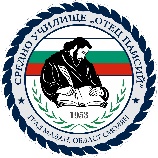 ДО ДИРЕКТОРА                                                                  Приложение №1НА СУ „ОТЕЦ  ПАИСИЙ“ГР.МАДАНЗАЯВЛЕНИЕ/ годишно /от ………………………………………………………..……………………………………………………………          УВАЖАЕМА ГОСПОЖО ДИРЕКТОР,   Моля да ми бъдат възстановени транспортните разходи за  2023 г. на основание Наредба №1от 16.01.2017г. за възстановяване транспортните разходи на педагогическите специалисти в институциите в системата на предучилищното и училищното образование    Прилагам следните документи:1. Документ за адресна регистрация по настоящ адрес.2. Документ за вида, марката и модела на личното МПС.- Разходът за гориво се изчислява по разходни норми, определени от производителя на МПС, за най-икономичния режим на движение.-Разходите при ползване на обществен транспорт се  удостоверяват с предоставяне на билети.3. Документ за маршрута и изминалото разстояние в километри.4. Заявление  /месечно /  -  Приложение №2	- Декларация.	- Разходно-оправдателен  документ.- Служебна бележка за отработените дни в съответния месец.…………….2023 г.гр .…………………                                                       С уважение: